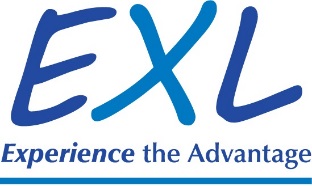 Student Request for EXL Certification FormRequest for EXL CertificationBox 247Phone 615-898-5542 NAME: 		 MTSU ID: 			ADDRESS: 						CITY/ST/ZIP:						TELEPHONE #: 		 DATE: 				EMAIL:  	     MAJOR: 				EXPECTED GRADUATION DATE (semester/year): 						              		EXL classes:	 	Date Completed:EXL External Activity (class or volunteer activity completed outside of MTSU): 			MTSU Internal Service Activity (Non-paid MTSU leadership role, MTSU sponsored volunteer activities):EXL Portfolio/EXL 4000 (semester you plan to take the class –should be the semester of graduation):I understand that it is my responsibility to ensure that the credits I earn are applicable to my EXL Designation. Student Signature 								 Date 			